Schema för uppstartsläger 27-28/916,30 Samling och genomgång i hallenDärefter träning med focus på teknik och spelförståelse19,00 Middag med tacos19,30 Fixa med sovplatser och samtidigt fotografering för hemsidan20,00 Arbete med sin egen profil på laget.se om vi hinner20,30-22,00 Film Pitch Perfect och frukt för den som villHandling: Beca är tjejen som hellre lyssnar på det som kommer ut ur hennes hörlurar än på sin omgivning. När hon börjar på universitetet har hon svårt att hitta rätt grupptillhörighet. Istället hamnar hon bland ett varierat gäng med både elaka, rara och konstiga tjejer som enbart har sina vackra sångröster gemensamt.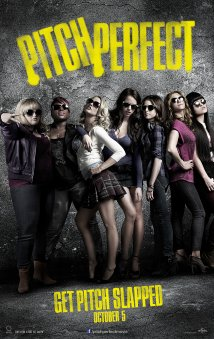 Beca tar denna akustiska sånggrupp bort från en värld av traditionella arrangemang och perfekta harmonier till något helt annat. Tillsammans kämpar de för att nå toppen bland skolkörerna, en värld av mördande konkurrens. Det coolaste de gjort eller det mest vanvettiga? Troligtvis lite av båda.Komedi, Music, RomantikLördagFr. 08,00 Frukost med egen medhavd måltid09,30 Hallträning med focus på teknik och powerplay och boxplay11,30 Dusch och avslutning14,30 Samling vid hallen för bilfärd till Almunge Sporthall. Matchstart 15,50Ni som åker direkt måste meddela detta snarast. 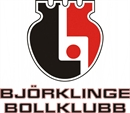 